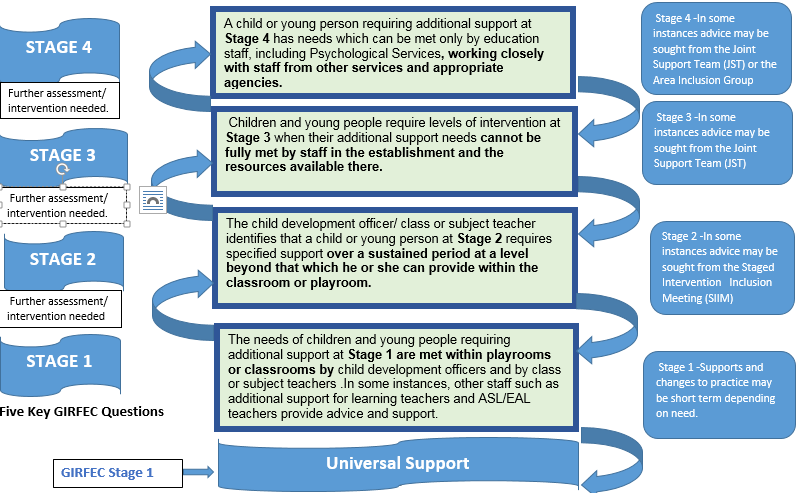                                                                                 STAGE 1                                                  			   		 STAGE 2                                                                                                                       STAGE 3                                                                                               			STAGE 4   		                                                                                                                         http://www.goglasgow.org.uk/Pages/Show/757 - Care Experienced Support DocumentsAssessmentAssessmentPlan/ RecordReview and TimescalesPoints to consider What is getting in the way of this child or young person's wellbeing?Do I have all the information I need to help this child or young person ? What is getting in the way of this child or young person's wellbeing?Do I have all the information I need to help this child or young person ? What can I do now to help this child or young person?What can my agency do to help this child or young person?What can my agency do to help this child or young person?What additional help, if any, may be needed from others? Classroom/ Playroom observations and assessments of the child/ young person determine his /her needs and identify intervention. .Assessment to support planning as appropriate to pupil need and educational provision in line in line with the National Practice Model. Classroom/ Playroom observations and assessments of the child/ young person determine his /her needs and identify intervention. .Assessment to support planning as appropriate to pupil need and educational provision in line in line with the National Practice Model.Forward plan for classroom/playroom may sit within forward planning. Record Stage 1 in SEEMIS ASN DataOngoing monitoring of progressMinimum of an annual review. All necessary and proportionate information is shared with child/young person, family and relevant staff. Some adjustments to learning environment.Modified curriculumDifferentiated planning of learning, teaching and assessment programmes.Consider use of digital and assistive technologies.In some instances teacher/ CDO may seek additional supports from other e.g, EAL , Nurture co-ordinatorWHOClass /Subject teacher, CDOCLOL, GDSS AmbassadorNurture Teacher, EAL ,SALTClass /Subject teacher, CDO, Nurture Teacher, EAL    Parent/ carer, Pupil VoiceClass /Subject teacher, CDO, Nurture Teacher, EAL  Parent/ carer, Pupil Voice Some adjustments to learning environment.Modified curriculumDifferentiated planning of learning, teaching and assessment programmes.Consider use of digital and assistive technologies.In some instances teacher/ CDO may seek additional supports from other e.g, EAL , Nurture co-ordinatorWHO                                        ASL –Co-ordinator retains overall responsibility for Staged Intervention                                         ASL –Co-ordinator retains overall responsibility for Staged Intervention                                         ASL –Co-ordinator retains overall responsibility for Staged Intervention                                         ASL –Co-ordinator retains overall responsibility for Staged Intervention AssessmentAssessmentPlan/ RecordReview and TimescalesPoints to consider What is getting in the way of this child or young person's wellbeing?Do I have all the information I need to help this child or young person? What is getting in the way of this child or young person's wellbeing?Do I have all the information I need to help this child or young person? What can I do now to help this child or young person?What can my agency do to help this child or young personWhat can my agency do to help this child or young person?What additional help, if any, may be needed from others?ASN coordinator, with support from other appropriate staff assess the child/young person, and their environment, to determine his/her support needs, and agree appropriate intervention to meet those needs. Assessment to support planning in line with the National Practice Model.ASN coordinator, with support from other appropriate staff assess the child/young person, and their environment, to determine his/her support needs, and agree appropriate intervention to meet those needs. Assessment to support planning in line with the National Practice Model.Forward plan for class/playroom-Group plans may sit within forward planningWhere child/young person requires a more tailored programme linked to the forward plan, staff should identify and plan individual short term outcomes as part of classroom/ playroom planning.Record ‘Stage 2’ in schools staged intervention overview.Minimum of an annual review. Keep progress under review and take action as required.All necessary and proportionate information is shared with child/young person, family and relevant staff.For cross-sectoral transitions Enhanced transitions arrangements should be considered no less than 12 months prior to the date of transition (no less than 6 months in Early years establishments) (ASL Act, 2009).Increasingly personalised approaches to learning, including specialised support.Modified curriculumDifferentiated planning of learning, teaching and assessment programmes.Advice and consultation from Staged Intervention Inclusion Group(SIIM) Partnership working e.g ASL- Sector,  3rd sector organisationsWHOClass/subject teacher, CDO, Nurture StaffAdvice and consultation may be sought from other relevant staff/partner agencies. This will now include support/ input from e.g EAL Service, GDSS, ASL – Technology  Class/subject teacher, CDO, Nurture StaffAdvice and consultation may be sought from other relevant staff/partner agencies. This will now include support/ input from e.g EAL Service, GDSS, ASL – Technology  Class/subject teacher, CDO, Nurture StaffAdvice and consultation may be sought from other relevant staff/partner agencies. This will now include support/ input from e.g EAL Service, GDSS, ASL – Technology  Increasingly personalised approaches to learning, including specialised support.Modified curriculumDifferentiated planning of learning, teaching and assessment programmes.Advice and consultation from Staged Intervention Inclusion Group(SIIM) Partnership working e.g ASL- Sector,  3rd sector organisationsWHO                                        ASL –Co-ordinator retains overall responsibility for Staged Intervention                                         ASL –Co-ordinator retains overall responsibility for Staged Intervention                                         ASL –Co-ordinator retains overall responsibility for Staged Intervention                                         ASL –Co-ordinator retains overall responsibility for Staged Intervention What is getting in the way of this child or young person's wellbeing?Do I have all the information I need to help this child or young person?What is getting in the way of this child or young person's wellbeing?Do I have all the information I need to help this child or young person? What can I do now to help this child or young person?What can my agency do to help this child or young person?What can my agency do to help this child or young person?What additional help, if any, may be needed from others?ASN coordinator, with support from other appropriate staff, assess the child/young person, and their environment, to determine his/her support needs, and agree appropriate intervention to meet those needs. Assessment to support planning in line with the National Practice Model.ASN coordinator, with support from other appropriate staff, assess the child/young person, and their environment, to determine his/her support needs, and agree appropriate intervention to meet those needs. Assessment to support planning in line with the National Practice Model.Wellbeing Assessment Plan (WAP) createdWAP will detail Outcomes and InterventionsParent/ carer, Pupil Voice recorded in plan.Plan will detail roles and responsibilities of all those involved in providing support. Record ‘Stage 3’ in schools staged intervention overview.Minimum of an annual review. Progress monitored through review of WAP.All necessary and proportionate information is shared with child/young person, family and relevant staff.For cross-sectoral transitions Enhanced transitions arrangements should be considered no less than 12 months prior to the date of transition (no less than 6 months in Early years establishments) (ASL Act, 2009).Increasingly personalised approaches to learning, including specialised support.Modified curriculum.Differentiated planning of learning, teaching and assessment programmes.Consider use of digital and assistive technologies.Advice and consultation from Staged Intervention Inclusion Group(SIIM).Advice and consultation fromJoint Support Team (JST).Partnership working e.g ASL- Sector, 3rd sector organisations.WHO Class/subject teacher, CDO.Other relevant staff/partner agencies within education e.g GPS, Enhanced Nurture Provision, shared placements Class/subject teacher, CDO.Other relevant staff/partner agencies within education e.g GPS, Enhanced Nurture Provision, shared placements Class/subject teacher, CDO.Other relevant staff/partner agencies within education e.g GPS, Enhanced Nurture Provision, shared placementsIncreasingly personalised approaches to learning, including specialised support.Modified curriculum.Differentiated planning of learning, teaching and assessment programmes.Consider use of digital and assistive technologies.Advice and consultation from Staged Intervention Inclusion Group(SIIM).Advice and consultation fromJoint Support Team (JST).Partnership working e.g ASL- Sector, 3rd sector organisations.WHO                                        ASL –Co-ordinator retains overall responsibility for Staged Intervention                                         ASL –Co-ordinator retains overall responsibility for Staged Intervention                                         ASL –Co-ordinator retains overall responsibility for Staged Intervention                                         ASL –Co-ordinator retains overall responsibility for Staged Intervention AssessmentAssessmentPlan/ RecordReview and TimescalesPoints to consider What is getting in the way of this child or young person's wellbeing?Do I have all the information I need to help this child or young person? What is getting in the way of this child or young person's wellbeing?Do I have all the information I need to help this child or young person? What can I do now to help this child or young person?What can my agency do to help this child or young person?What can my agency do to help this child or young person?What additional help, if any, may be needed from others?ASN coordinator, with the support of multi-agency team (partners’ out with education) should consult on appropriate assessment for the child/young person, and their environment, to determine his/her support needs, and agree appropriate intervention to meet those needs. Assessment to support planning in line with the National Practice Model.ASN coordinator, with the support of multi-agency team (partners’ out with education) should consult on appropriate assessment for the child/young person, and their environment, to determine his/her support needs, and agree appropriate intervention to meet those needs. Assessment to support planning in line with the National Practice Model.Wellbeing Assessment Plan (WAP) created/continued. WAP will detail Outcomes and Interventions.Parent/ carer, Pupil Voice recorded in plan.Plan will detail roles and responsibilities of all those involved in providing support. Record ‘Stage 4’ in schools staged intervention overview.Where appropriate Social Work Care Plans and documents should be kept within Vulnerable/ CP Pupil Case Files.Minimum of Annual Review.Progress monitored through review of WAP.Bi –annual review for Looked After pupils.  All necessary and proportionate information is shared with child/young person, family and relevant staff/ external agencies.For cross-sectoral transitions Enhanced transitions arrangements should be considered no less than 12 months prior to the date of transition (no less than 6 months in Early years establishments) (ASL Act, 2009).Increasingly personalised approaches to learning, including specialised support.Modified curriculum.Differentiated planning of learning, teaching and assessment programmes.Consider use of digital and assistive technologies.Advice and consultation from Staged Intervention Inclusion Group (SIIM).Advice and support from Joint Support Team (JST). Partnership working e.g ASL- Sector, 3rd sector organisations.Enhanced tracking arrangements In place for vulnerable groups of learners to inform and support planning.WHOClass/subject teacher, CDO.Other relevant staff/partner agencies within and outwith  education e.g. Nurture Staff, GDSS, ASL Tech ,EAL, GPS,  and outwith Education  e.g. SW, SALT, HealthClass/subject teacher, CDO.Other relevant staff/partner agencies within and outwith  education e.g. Nurture Staff, GDSS, ASL Tech ,EAL, GPS,  and outwith Education  e.g. SW, SALT, HealthClass/subject teacher, CDO.Other relevant staff/partner agencies within and outwith  education e.g. Nurture Staff, GDSS, ASL Tech ,EAL, GPS,  and outwith Education  e.g. SW, SALT, HealthIncreasingly personalised approaches to learning, including specialised support.Modified curriculum.Differentiated planning of learning, teaching and assessment programmes.Consider use of digital and assistive technologies.Advice and consultation from Staged Intervention Inclusion Group (SIIM).Advice and support from Joint Support Team (JST). Partnership working e.g ASL- Sector, 3rd sector organisations.Enhanced tracking arrangements In place for vulnerable groups of learners to inform and support planning.WHO                                        ASL –Co-ordinator retains overall responsibility for Staged Intervention Processes                                        ASL –Co-ordinator retains overall responsibility for Staged Intervention Processes                                        ASL –Co-ordinator retains overall responsibility for Staged Intervention Processes                                        ASL –Co-ordinator retains overall responsibility for Staged Intervention Processes